Young 5s and Kindergarten  						December 11, 2017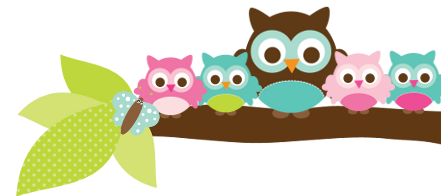 